„ŚLĘŻANIE” - LOKALNA GRUPA DZIAŁANIA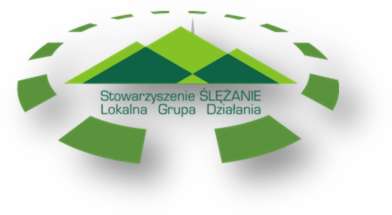 ul. Kościuszki 9/7,  55-050 Sobótkatel.  0-71 316-21-7info@slezanie.eu, www.slezanie.eu                                                                              REKOMENDACJEdla kandydata/kandydatki do organów LGD ŚlężanieNiniejszym rekomendujemy Panią/Pana ……………………………………………………………………………..………………(imię i nazwisko)do Zarządu/ Rady / Komisji Rewizyjnej	Stowarzyszenia „Ślężanie – Lokalna Grupa Działania wkadencji 2020 – 2024.Imię i nazwisko osoby rekomendowanej; …………………………………………………………………..……………….Miejsce zamieszkania; …………………………………………………….………………..…………………………………. Dane teleadresowe; ………………………………………………………….……………………………….………………..Uzasadnienie; …………………………………………………………………………………………………………………………………………………………………………………………………………………………………………………………………………………………..……………………………………………………………………………………………………………………………………………………….……………………………………………………………………………………………………………………………………………………….……………………………………………………………………………………………………………………………………………………….Osoby rekomendujące;……………………………………………………………………….	………………………………………………….……………………………………………………………………….	………………………………………………….……………………………………………………………………….	..………………………..……………………..           „ŚLĘŻANIE” - LOKALNA GRUPA DZIAŁANIA               		ul. Kościuszki 9/7,  55-050 Sobótka           		            tel.  0-71 316-21-7                              info@slezanie.eu, www.slezanie.euOświadczenia osoby rekomendowanejOświadczam, że wyrażam zgodę na kandydowanie do; Zarządu/ Rady/ Komisji Rewizyjnej Stowarzyszenia „Ślężanie - Lokalna Grupa Działania”………………………………………………………..……………………….Data i czytelny podpisOświadczam, że nie byłam/ -em karana/ -y za przestępstwa popełnione z winy umyślnej.……………………………………………………………………….……….Data i czytelny podpisWyrażam zgodę na przetwarzanie moich danych osobowych przez Stowarzyszenie „Ślężanie – Lokalna Grupa Działania”……………………………………………………………………..…….Data i czytelny podpis           „ŚLĘŻANIE” - LOKALNA GRUPA DZIAŁANIA               		ul. Kościuszki 9/7,  55-050 Sobótka           		            tel.  0-71 316-21-7                              info@slezanie.eu, www.slezanie.euCV Kandydata/ KandydatkiImię i nazwisko	……………………………………………………………………………………………………………Mieszkanka/Mieszkaniec Gminy  ……………………………………………………………………………………………………….………………………………………………………………………- mieszkańcówWykształcenie; …………………………………………………………………………………………………………………………………..…………………………………………………………………………………………………………………………………….…………………………………………………………………………………………………………………………………….…………………………………………………………………………………………………………………………………… Doświadczenie zawodowe; …………………………………………………………………………………………………………………………………………………………………………………………………………………………………………………………………………………………………………………………………………………………………………………………..…………………………………………………………………………………………………………………………………..…………………………………………………………………………………………………………………………………..Doświadczenie w działalności na rzecz społeczności lokalnej;…………………………………………………………………………………………………………………………………..…………………………………………………………………………………………………………………………………..…………………………………………………………………………………………………………………………………..…………………………………………………………………………………………………………………………………..………………………………………………………….(podpis)Reprezentuje w LGD sektor;publiczny□gospodarczy□Społeczny□;- reprezentuje organizację ………………………………